ПРОЕКТ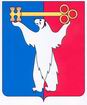 РОССИЙСКАЯ ФЕДЕРАЦИЯКРАСНОЯРСКИЙ КРАЙНОРИЛЬСКИЙ ГОРОДСКОЙ СОВЕТ ДЕПУТАТОВР Е Ш Е Н И ЕО внесении изменения в решение Городского Совета от 14.06.2022 № 37/5-890«Об утверждении Положения о Молодежном парламенте муниципального образования город Норильск»В соответствии с Уставом городского округа город Норильск Красноярского края, Городской СоветРЕШИЛ:Внести в Положение о Молодежном парламенте муниципального образования город Норильск, утвержденное решением Городского Совета от 14.06.2022 № 37/5-890 (далее – Положение), следующее изменение:Пункт 3.5 раздела 3 Положения изложить в следующей редакции: «3.5. Руководство деятельностью Молодежного парламента осуществляется председателем Молодежного парламента. Председатель Молодежного парламента избирается Городским Советом из числа депутатов Городского Совета. Решение об избрании принимается большинством голосов от числа депутатов Городского Совета, присутствующих на заседании. Кандидат на должность председателя Молодежного парламента предлагается Председателем Городского Совета.».2. Настоящее Решение вступает в силу через десять дней со дня опубликования в газете «Заполярная правда».____ _________ 2022 года№ _____Председатель Городского Совета                               А.А. Пестряков     Глава города Норильска               Д.В. Карасев